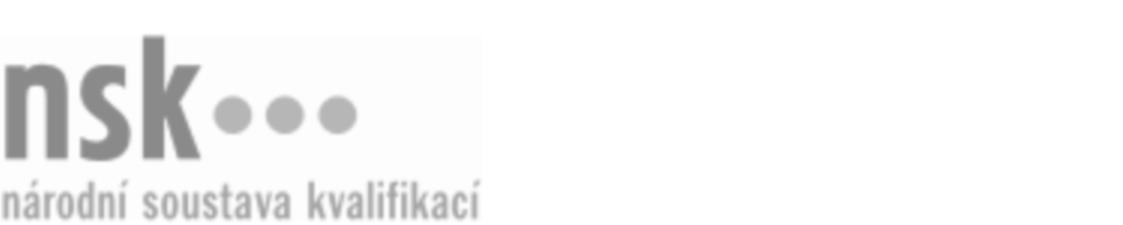 Kvalifikační standardKvalifikační standardKvalifikační standardKvalifikační standardKvalifikační standardKvalifikační standardKvalifikační standardKvalifikační standardProvozní těžař/těžařka ropy a plynu (kód: 21-012-H) Provozní těžař/těžařka ropy a plynu (kód: 21-012-H) Provozní těžař/těžařka ropy a plynu (kód: 21-012-H) Provozní těžař/těžařka ropy a plynu (kód: 21-012-H) Provozní těžař/těžařka ropy a plynu (kód: 21-012-H) Provozní těžař/těžařka ropy a plynu (kód: 21-012-H) Provozní těžař/těžařka ropy a plynu (kód: 21-012-H) Autorizující orgán:Ministerstvo průmyslu a obchoduMinisterstvo průmyslu a obchoduMinisterstvo průmyslu a obchoduMinisterstvo průmyslu a obchoduMinisterstvo průmyslu a obchoduMinisterstvo průmyslu a obchoduMinisterstvo průmyslu a obchoduMinisterstvo průmyslu a obchoduMinisterstvo průmyslu a obchoduMinisterstvo průmyslu a obchoduMinisterstvo průmyslu a obchoduMinisterstvo průmyslu a obchoduSkupina oborů:Hornictví a hornická geologie, hutnictví a slévárenství (kód: 21)Hornictví a hornická geologie, hutnictví a slévárenství (kód: 21)Hornictví a hornická geologie, hutnictví a slévárenství (kód: 21)Hornictví a hornická geologie, hutnictví a slévárenství (kód: 21)Hornictví a hornická geologie, hutnictví a slévárenství (kód: 21)Hornictví a hornická geologie, hutnictví a slévárenství (kód: 21)Týká se povolání:Obsluha strojů a zařízení při povrchové a hlubinné těžběObsluha strojů a zařízení při povrchové a hlubinné těžběObsluha strojů a zařízení při povrchové a hlubinné těžběObsluha strojů a zařízení při povrchové a hlubinné těžběObsluha strojů a zařízení při povrchové a hlubinné těžběObsluha strojů a zařízení při povrchové a hlubinné těžběObsluha strojů a zařízení při povrchové a hlubinné těžběObsluha strojů a zařízení při povrchové a hlubinné těžběObsluha strojů a zařízení při povrchové a hlubinné těžběObsluha strojů a zařízení při povrchové a hlubinné těžběObsluha strojů a zařízení při povrchové a hlubinné těžběObsluha strojů a zařízení při povrchové a hlubinné těžběKvalifikační úroveň NSK - EQF:333333Odborná způsobilostOdborná způsobilostOdborná způsobilostOdborná způsobilostOdborná způsobilostOdborná způsobilostOdborná způsobilostNázevNázevNázevNázevNázevÚroveňÚroveňDodržování bezpečnostních ustanovení a ochrany zdraví při práci, protipožárních předpisů a zásad ochrany životního prostředí při práciDodržování bezpečnostních ustanovení a ochrany zdraví při práci, protipožárních předpisů a zásad ochrany životního prostředí při práciDodržování bezpečnostních ustanovení a ochrany zdraví při práci, protipožárních předpisů a zásad ochrany životního prostředí při práciDodržování bezpečnostních ustanovení a ochrany zdraví při práci, protipožárních předpisů a zásad ochrany životního prostředí při práciDodržování bezpečnostních ustanovení a ochrany zdraví při práci, protipožárních předpisů a zásad ochrany životního prostředí při práci33Orientace v technické a výkresové dokumentaciOrientace v technické a výkresové dokumentaciOrientace v technické a výkresové dokumentaciOrientace v technické a výkresové dokumentaciOrientace v technické a výkresové dokumentaci33Obsluha vyhrazených technických zařízení tlakových a plynovýchObsluha vyhrazených technických zařízení tlakových a plynovýchObsluha vyhrazených technických zařízení tlakových a plynovýchObsluha vyhrazených technických zařízení tlakových a plynovýchObsluha vyhrazených technických zařízení tlakových a plynových33Obsluha nízkotlakých plynových kotelenObsluha nízkotlakých plynových kotelenObsluha nízkotlakých plynových kotelenObsluha nízkotlakých plynových kotelenObsluha nízkotlakých plynových kotelen33Obsluha elektrocentrálObsluha elektrocentrálObsluha elektrocentrálObsluha elektrocentrálObsluha elektrocentrál33Obsluha plynových kompresorůObsluha plynových kompresorůObsluha plynových kompresorůObsluha plynových kompresorůObsluha plynových kompresorů33Dodržování bezpečnosti práce a provozuDodržování bezpečnosti práce a provozuDodržování bezpečnosti práce a provozuDodržování bezpečnosti práce a provozuDodržování bezpečnosti práce a provozu33Provozní těžař/těžařka ropy a plynu,  28.03.2024 14:02:08Provozní těžař/těžařka ropy a plynu,  28.03.2024 14:02:08Provozní těžař/těžařka ropy a plynu,  28.03.2024 14:02:08Provozní těžař/těžařka ropy a plynu,  28.03.2024 14:02:08Strana 1 z 2Strana 1 z 2Kvalifikační standardKvalifikační standardKvalifikační standardKvalifikační standardKvalifikační standardKvalifikační standardKvalifikační standardKvalifikační standardPlatnost standarduPlatnost standarduPlatnost standarduPlatnost standarduPlatnost standarduPlatnost standarduPlatnost standarduStandard je platný od: 21.10.2022Standard je platný od: 21.10.2022Standard je platný od: 21.10.2022Standard je platný od: 21.10.2022Standard je platný od: 21.10.2022Standard je platný od: 21.10.2022Standard je platný od: 21.10.2022Provozní těžař/těžařka ropy a plynu,  28.03.2024 14:02:08Provozní těžař/těžařka ropy a plynu,  28.03.2024 14:02:08Provozní těžař/těžařka ropy a plynu,  28.03.2024 14:02:08Provozní těžař/těžařka ropy a plynu,  28.03.2024 14:02:08Strana 2 z 2Strana 2 z 2